ПРОЄКТ 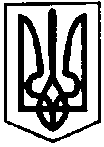 ПЕРВОЗВАНІВСЬКА СІЛЬСЬКА РАДАКРОПИВНИЦЬКОГО РАЙОНУ  КІРОВОГРАДСЬКОЇ ОБЛАСТІ___________ СЕСІЯ ВОСЬМОГО  СКЛИКАННЯРІШЕННЯвід  «__» __________ 20__ року                                                                              №с. ПервозванівкаПро затвердження Положення про конкурс на посаду керівника комунального закладу загальної середньої освіти Первозванівської сільської радиКеруючись статтями 140, 146 Конституції України, статтями 42, 59 Закону України «Про місцеве самоврядування в Україні», статтями 25, 26 Закону України «Про освіту», статтею 39 Закону України «Про повну загальну середню освіту», Первозванівська сільська рада ВИРІШИЛА:1. Затвердити Положення про конкурс на посаду керівника комунального закладу загальної середньої освіти Первозванівської сільської ради (додається). 2. Уповноважити відділ освіти, молоді та спорту, культури та туризму виконавчого комітету Первозванівської сільської ради приймати рішення про проведення конкурсу, формувати та затверджувати склад конкурсної комісії. 	3. Контроль за виконанням даного рішення покласти на постійну комісію з питань освіти, культури, охорони здоров’я, спорту, молодіжної політики та соціального захисту населення.Сільський голова                                                               Прасковія МУДРАК ЗАТВЕРДЖЕНО рішення Первозванівської сільської ради______________2021 року №_______ ПОЛОЖЕННЯпро конкурс на посаду керівника комунального закладу загальної середньої освіти Первозванівської сільської ради1. Положення про конкурс на посаду керівника комунального закладу загальної середньої освіти Первозванівської сільської ради (далі - Положення) визначає засади проведення конкурсу на посаду керівника комунального закладу загальної середньої освіти (далі – заклад освіти). 2. Посаду керівника закладу освіти може обіймати особа, яка є громадянином України, має вищу освіту не нижче освітнього ступеня магістра (спеціаліста), стаж педагогічної та/або науково-педагогічної роботи не менше трьох років, організаторські здібності, стан фізичного і психічного здоров’я, що не перешкоджає виконанню професійних обов’язків, пройшла конкурсний відбір та визнана переможцем конкурсу. 3. Конкурс складається з таких етапів: прийняття рішення про проведення конкурсу та затвердження складу конкурсної комісії;оприлюднення оголошення про проведення конкурсу; прийняття документів від осіб, які виявили бажання взяти участь у конкурсі; перевірка поданих документів на відповідність установленим законодавством вимогам; допущення кандидатів до участі у конкурсному відборі; ознайомлення кандидатів із закладом освіти, його трудовим колективом та представниками батьківського самоврядування закладу; проведення конкурсного відбору; визначення переможця конкурсу; оприлюднення результатів конкурсу. 4. Рішення про проведення конкурсу приймає відділ освіти, молоді та спорту, культури та туризму виконавчого комітету Первозванівської сільської ради (далі – ВОМСКТ ВК Первозванівської сільської ради) шляхом видання відповідного наказу: одночасно з прийняттям рішення про утворення нового закладу освіти;не менше ніж за два місяці до завершення строкового трудового договору (контракту), укладеного з керівником закладу освіти; не пізніше десяти робочих днів з дня дострокового припинення договору, укладеного з керівником відповідного закладу загальної освіти, чи визнання попереднього конкурсу таким, що не відбувся. Підставою для проведення конкурсу є наказ ВОМСКТ ВК Первозванівської сільської ради. 5. Наказ та оголошення про проведення конкурсу оприлюднюється на офіційному сайті Первозванівської сільської ради (далі – сільської ради), сайті закладу освіти наступного робочого дня після прийняття рішення про проведення конкурсу. Оголошення про проведення конкурсу повинне містити:найменування і місцезнаходження закладу; найменування посади та умови оплати праці; кваліфікаційні вимоги до керівника закладу освіти відповідно до Закону України «Про повну загальну середню освіту»; вичерпний перелік, кінцевий строк і місце подання документів для участі у конкурсі; дата та місце початку конкурсного відбору, етапи його проведення та тривалість; прізвище та ім’я, номер телефону та адресу електронної пошти особи, уповноваженої надавати інформацію про конкурс та приймати документи для участі у конкурсі. В оголошенні може міститися додаткова інформація, що не суперечить законодавству. 6. Для проведення конкурсу ВОМСКТ ВК Первозванівської сільської ради формує та затверджує конкурсну комісію чисельністю від 6 до 15 осіб, до складу якої на паритетних засадах входять представники: засновника, а саме депутати сільської ради (не більше двох осіб від кожної комісії); територіального органу центрального органу виконавчої влади із забезпечення якості освіти (державні службовці); інститутів громадського суспільства (громадських об’єднань керівників закладів освіти, професійних об’єднань педагогічних працівників, міських профспілкових організацій та інших громадських формувань, а також експертів, фахівців у сфері загальної середньої освіти тощо); ВОМСКТ ВК Первозванівської сільської ради. До участі у роботі комісії з правом дорадчого голосу можуть брати участь представники органів громадського самоврядування закладу освіти, на посаду керівника якого оголошено конкурс. Для кожного закладу освіти створюється окрема конкурсна комісія, враховуючи тип закладу та його місце розташування. До складу конкурсної комісії не може бути включена особа, яка: визнана в установленому законом порядку недієздатною або цивільна дієздатність якої обмежена; має судимість або на яку протягом останнього року накладалося адміністративне стягнення за вчинення корупційного або пов’язаного з корупцією правопорушення; відповідно до Закону України «Про запобігання корупції» є близькою особою учасника конкурсу або особою, яка може мати конфлікт інтересів. Члени конкурсної комісії зобов’язані: брати участь у роботі конкурсної комісії та голосувати з питань порядку денного; заявляти самовідвід у разі наявності чи настання підстав, передбачених цією статтею, що унеможливлюють їх участь у складі конкурсної комісії; діяти на засадах неупередженості, об’єктивності, незалежності, недискримінації, відкритості, прозорості. Засідання конкурсної комісії вважається правоможним, якщо на ньому присутні не менше двох третин затвердженого складу. Конкурсна комісія приймає рішення шляхом таємного голосування більшістю присутніх на засіданні членів комісії. У разі рівного розподілу голосів вирішальним є голос голови конкурсної комісії. Рішення конкурсної комісії оформлюється протоколом, який підписується всіма присутніми членами конкурсної комісії та оприлюднюється на офіційному сайті сільської ради протягом наступного робочого дня з дня проведення засідання конкурсної комісії. Конкурсна комісія та її члени діють на засадах неупередженості, об’єктивності, незалежності, недискримінації, відкритості, прозорості, доброчесності. Не допускаються будь-які втручання в діяльність конкурсної комісії, тиск на членів комісії та учасників конкурсу. 7. Для участі у конкурсі претенденти на посаду директора закладу загальної середньої освіти подають такі документи: заява про участь у конкурсі з наданням згоди на обробку персональних даних відповідно до Закону України «Про захист персональних даних»;автобіографія та/або резюме (за вибором учасника конкурсу); копія паспорта громадянина України; копія документа про вищу освіту (з додатком, що є його невід’ємною частиною) не нижче освітнього ступеня магістра (спеціаліста); документ, що підтверджує вільне володіння державною мовою; копія трудової книжки чи інших документів, що підтверджують стаж педагогічної (науково-педагогічної) роботи не менше трьох років на день їх подання; довідку про відсутність судимості; довідка про проходження попереднього (періодичного) психіатричного огляду; мотиваційний лист, складений у довільній формі.Особа може надати інші документи, що підтверджують її професійні та/або моральні якості. Визначені у цьому пункті документи подають особисто (або уповноваженою згідно з довіреністю особою) до конкурсної комісії (уповноваженій особі) у визначений в оголошенні строк, що може становити від 20 до 30 календарних днів з дня оприлюднення оголошення про проведення конкурсу.Уповноважена особа приймає документи за описом, копію якого надає особі, яка їх подає. 8. Протягом п’яти робочих днів з дня завершення строку подання документів для участі у конкурсі конкурсна комісія: перевіряє подані документи на відповідність установленим вимогам;приймає рішення про допущення та/або недопущення до участі у конкурсі; оприлюднює на офіційному сайті управління освіти перелік осіб, допущених до участі у конкурсному відборі (далі - кандидати). До участі у конкурсі не можуть бути допущені особи, які: не можуть обіймати посаду керівника закладу відповідно до Закону України «Про повну загальну середню освіту»; подали не всі документи, необхідні для участі у конкурсі відповідно до вимог законодавства; подали документи після завершення строку їх подання. ВОМСКТ ВК Первозванівської сільської ради зобов’язаний організувати та забезпечити ознайомлення кандидатів із закладом загальної середньої освіти, його трудовим колективом та представниками органів громадського самоврядування не пізніше п’яти робочих днів до початку проведення конкурсного відбору. 9. Конкурсний відбір переможця конкурсу здійснюється за результатами: перевірки на знання законодавства (письмове тестування) у сфері загальної середньої освіти, зокрема законів України «Про освіту», «Про повну загальну середню освіту», інших нормативно-правових актів у сфері загальної середньої освіти; перевірки професійних компетентностей шляхом письмового виконання ситуаційного завдання на зразок вирішення конкретно представлених конфліктних ситуацій, що виникають між учасниками освітнього процесу;публічної та відкритої презентації державною мовою перспективного плану розвитку закладу загальної середньої освіти (не більше 7 хвилин), а також надання відповідей на запитання членів конкурсної комісії в межах змісту конкурсного випробування. Перелік питань для перевірки знання законодавства у сфері загальної середньої освіти затверджується центральним органом виконавчої влади у сфері освіти і науки. Тимчасово, до прийняття рішення центральним органом виконавчої влади у сфері освіти і науки, перелік питань може бути затверджений наказом ВОМСКТ ВК Первозванівської сільської ради. За результатами виконання кожного етапу конкурсних завдань, учасник отримує від кожного члена конкурсної комісії оцінки від «одного» до «п´яти» балів. Переможцем визнається претендент, який набрав найбільшу кількість балів за результатами оцінювання виконання кожного конкурсного завдання.  10. Сільська рада забезпечує відеофіксацію конкурсного відбору з подальшим оприлюдненням на своєму офіційному вебсайті відеозапису протягом одного робочого дня з дня його проведення. 11. Конкурсна комісія протягом двох робочих днів з дня завершення конкурсного відбору визначає переможця конкурсу або визнає конкурс таким, що не відбувся, та оприлюднює результати конкурсу на офіційному сайті сільської ради. Не може бути визначено переможцем конкурсу особу, яка не може обіймати посаду керівника закладу загальної середньої освіти відповідно до Закону України «Про повну загальну середню освіту». Загальна тривалість конкурсу не може перевищувати двох місяців з дня його оголошення. 12. Конкурсна комісія визнає конкурс таким, що не відбувся, якщо:відсутні заяви про участь у конкурсі; до участі у конкурсі не допущено жодного кандидата; жоден з кандидатів не визначений переможцем конкурсу. У разі визнання конкурсу таким, що не відбувся, проводиться повторний конкурс відповідно до цього Положення. 13. Протягом трьох робочих днів з дня оприлюднення рішення про переможця конкурсу начальник ВОМСКТ ВК Первозванівської сільської ради призначає переможця конкурсу на посаду та укладає з ним строковий трудовий договір (контракт) з дотриманням вимог чинного законодавства. Начальник відділу							О.СОЛОДЄЄВА